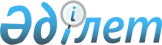 О внесении изменений в постановление акимата от 22 июля 2014 года № 355 "Об утверждении регламентов государственных услуг в области технической инспекции"
					
			Утративший силу
			
			
		
					Постановление акимата Костанайской области от 2 апреля 2015 года № 120. Зарегистрировано Департаментом юстиции Костанайской области 28 апреля 2015 года № 5549. Утратило силу постановлением акимата Костанайской области от 16 ноября 2015 года № 482

      Сноска. Утратило силу постановлением акимата Костанайской области от 16.11.2015 № 482 (вводится в действие со дня его подписания).      В соответствии со статьей 21 Закона Республики Казахстан от 24 марта 1998 года "О нормативных правовых актах", Законом Республики Казахстан от 23 января 2001 года "О местном государственном управлении и самоуправлении в Республике Казахстан", акимат Костанайской области ПОСТАНОВЛЯЕТ:



      1. Внести в постановление акимата Костанайской области от 22 июля 2014 года № 355 "Об утверждении регламентов государственных услуг в области технической инспекции" (зарегистрировано в Реестре государственной регистрации нормативных правовых актов под № 5036, опубликовано 17 сентября 2014 года в информационно-правовой системе "Әділет") следующие изменения:



      по всему тексту регламента "Выдача удостоверений на право управления тракторами и изготовленными на их базе самоходными шасси и механизмами, самоходными сельскохозяйственными, мелиоративными и дорожно-строительными машинами и механизмами, а также специальными машинами повышенной проходимости", утвержденного вышеуказанным постановлением, на государственном языке:



      слово "процестердінің" заменить на слово "процестерінің";



      текст на русском языке не меняется;



      по всему тексту регламента "Предоставление информации об отсутствии (наличии) обременений тракторов и изготовленных на их базе самоходных шасси и механизмов, прицепов к ним, включая прицепы со смонтированным специальным оборудованием, самоходных сельскохозяйственных, мелиоративных и дорожно-строительных машин и механизмов, а также специальных машин повышенной проходимости", утвержденного вышеуказанным постановлением, на государственном языке:



      слово "кызметкеріне" заменить на слово "қызметкеріне";



      слово "процесстерінің" заменить на слово "процестерінің";



      текст на русском языке не меняется.



      2. Настоящее постановление вводится в действие по истечении десяти календарных дней после дня его первого официального опубликования.      Аким

      Костанайской области                       Н. Садуакасов
					© 2012. РГП на ПХВ «Институт законодательства и правовой информации Республики Казахстан» Министерства юстиции Республики Казахстан
				